Многоуважаемые будущие учителя!С глубоким сожалением поняла, что мое последнее обращение к вам осталось без внимания. Из вашей подгруппы ни одного выполненного задания!Продолжаем подготовку к зачету за I курс:Задание по теме “Mein Tag”. Выполните письменно с переводом упражнение №2 (см. ниже).Повторите грамматический материал по теме: Модальные глаголы. Их спряжение, перевод и употребление. Выполните упражнение №1 с переводом (см. ниже).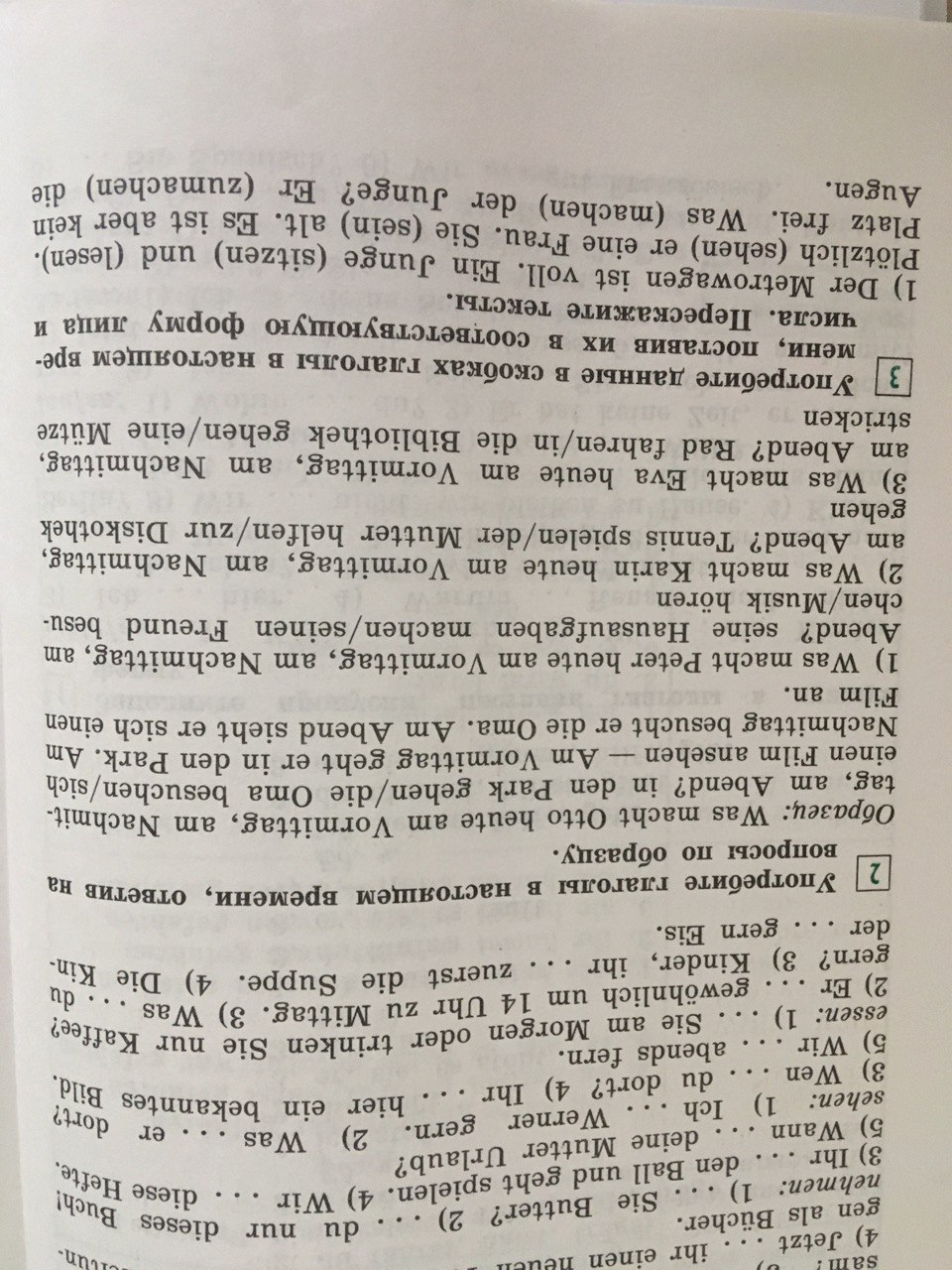 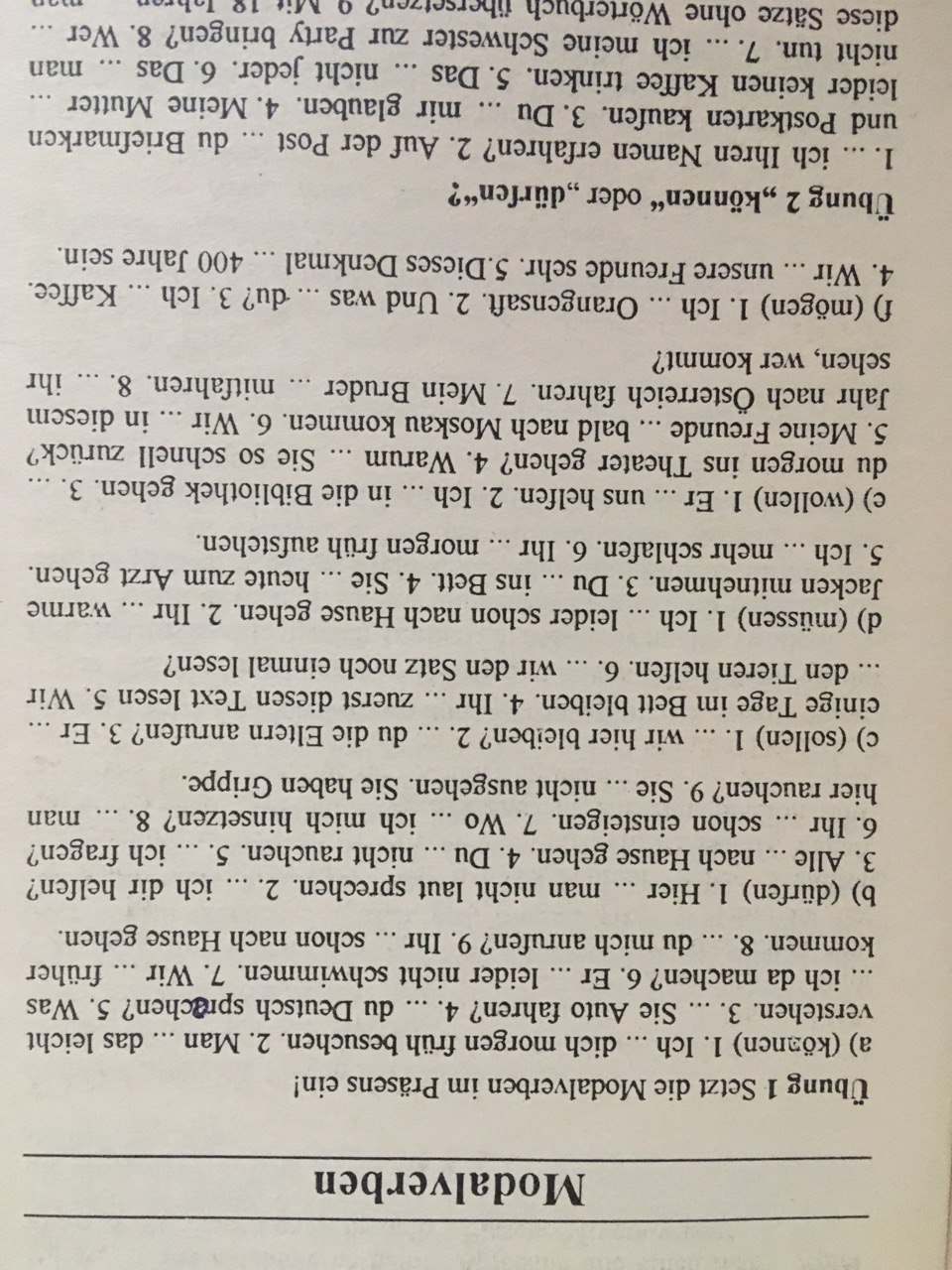 